唐山高新区2020年财政专项扶贫资金（金融扶贫）资金公告公示根据河北省财政厅《关于做好扶贫资金信息公开有关工作的通知》（冀财办〔2018〕53号）规定，现将高新区扶贫小额贷款风险补偿金分配下达情况公示如下：一、资金来源及拨付情况2020年区级下达资金0.460673万元。二、资金分配下达情况表三、相关资金文件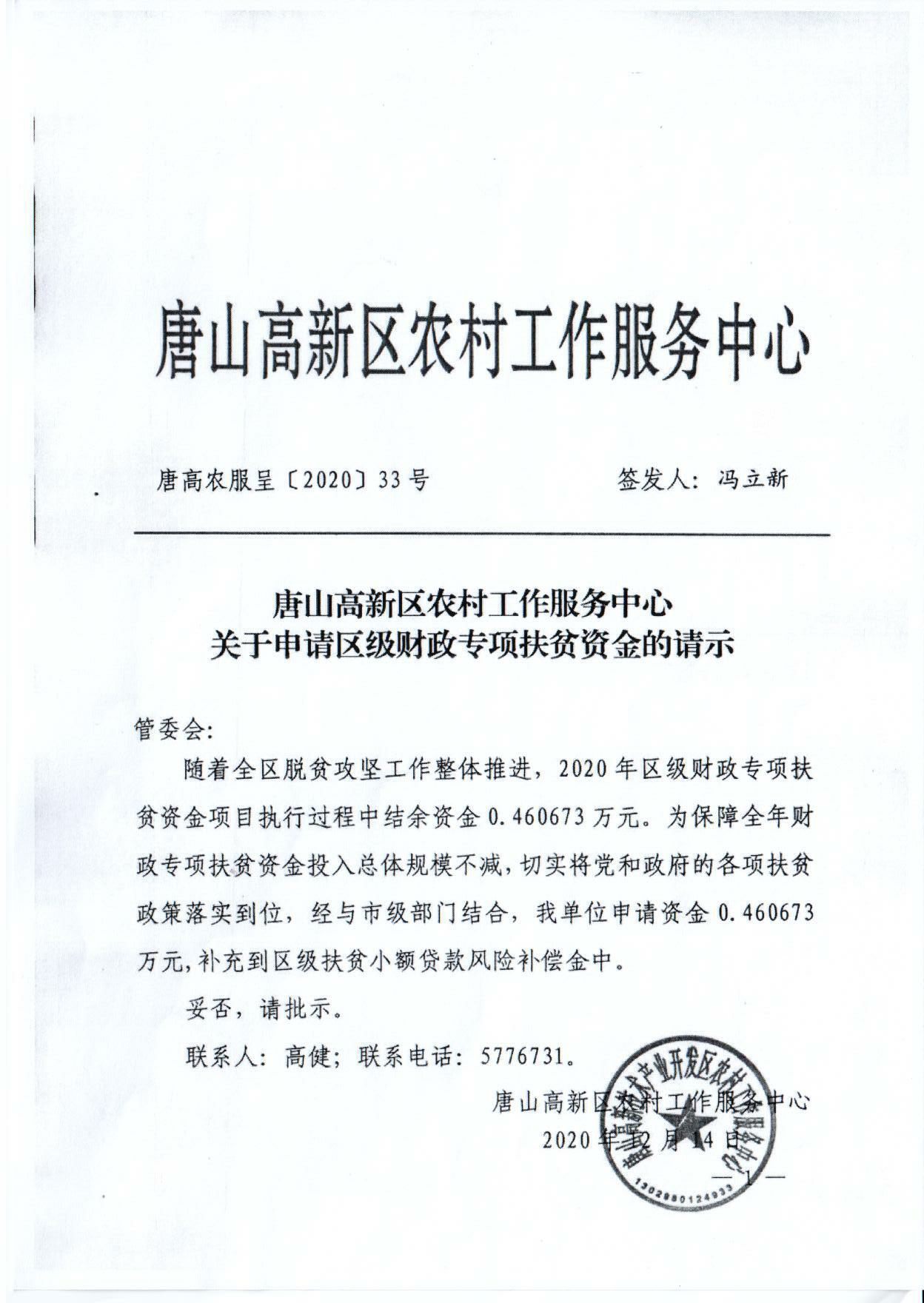 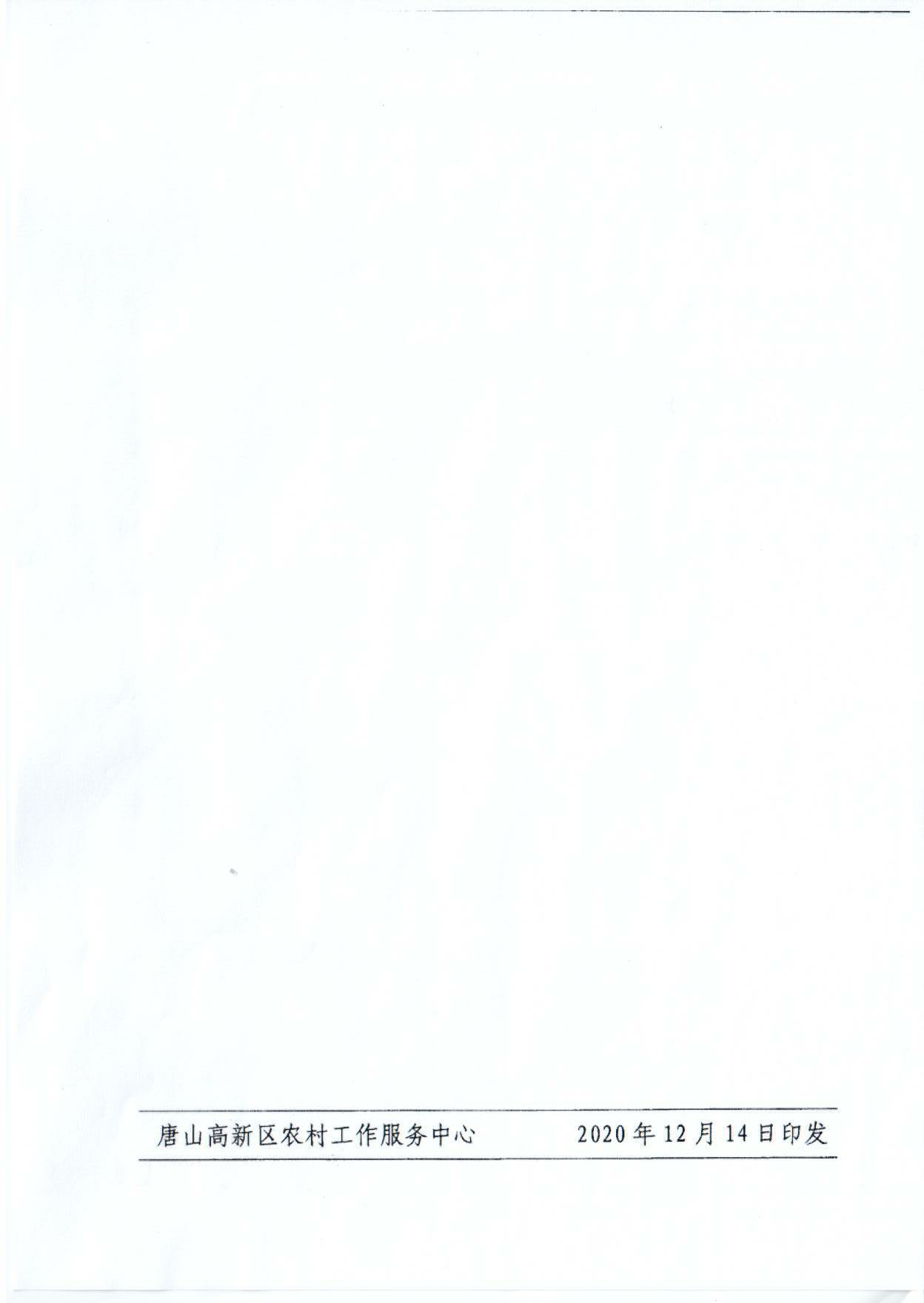 预算年度资金来源资金用途资金指标文号（无文号请填写“暂无文号”）项目名称资金规模资金下达日期资金到达日期使用单位
（资金使用主管部门）备注扶贫标识预算年度资金来源资金用途资金指标文号（无文号请填写“暂无文号”）项目名称资金规模资金下达日期资金到达日期使用单位
（资金使用主管部门）备注扶贫标识2020本年县级财政资金(701)县级扶贫专项资金暂无文号财政专项扶贫资金0.4606732020年12月22日2020年12月24日农村工作服务中心扶贫小额贷款风险补偿金全部